Publicado en   el 04/11/2014 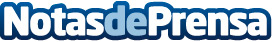 La Plataforma del Tercer Sector presenta aportaciones   al Proyecto de Ley de Seguridad CiudadanaDatos de contacto:Nota de prensa publicada en: https://www.notasdeprensa.es/la-plataforma-del-tercer-sector-presenta_1 Categorias: Solidaridad y cooperación http://www.notasdeprensa.es